Орган издания Администрация Лапшихинского сельсоветаЛапшихинский вестникИНФОРМАЦИОННЫЙ ЛИСТ 16 сентября  2020 г.  № 45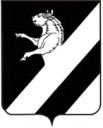 КРАСНОЯРСКИЙ КРАЙ АЧИНСКИЙ РАЙОНЛАПШИХИНСКИЙ СЕЛЬСКИЙ СОВЕТ ДЕПУТАТОВТРЕТЬЕГО СОЗЫВАРЕШЕНИЕ16.09.2020                                                                                                                                                                № 1–1РОб избрании Председателя  Лапшихинского сельского Совета депутатов	В соответствии   ст.  18.1,20,24  Устава Лапшихинского сельсовета,  ст.8 Регламента  Лапшихинского сельского Совета депутатов, утвержденного Решением Лапшихинского сельского Совета депутатов  19.06.2015  № 4-53Р «Об утверждении Регламента Лапшихинского сельского Совета депутатов», Лапшихинский сельский Совет депутатов  РЕШИЛ:	1. Избрать Председателем Лапшихинского сельского Совета депутатов из числа депутатов Банного Алексея Сергеевича на срок полномочий данного созыва, действующего  на непостоянной основе.     	2.  Решение вступает в силу после официального опубликования в информационном листе «Лапшихинский вестник» и подлежит размещению на официальном сайте в сети «Интернет» по адресу: https://lapshiha.ru/.Председатель Лапшихинского                                           Сельского Совета депутатов                                           А.С. Банный          КРАСНОЯРСКИЙ КРАЙ АЧИНСКИЙ РАЙОНЛАПШИХИНСКИЙ СЕЛЬСКИЙ СОВЕТ ДЕПУТАТОВТРЕТЬЕГО СОЗЫВАРЕШЕНИЕ16.09.2020                                                                                                                                                                № 2–1РОб избрании заместителя председателя сельского Совета депутатов	В соответствии ст.20, 21, 24 Устава Лапшихинского сельсовета, ст. 10 Регламента  Лапшихинского сельского Совета депутатов утвержденного Решением Лапшихинского сельского Совета депутатов  19.06.2015 № 4-53Р  «Об утверждении Регламента Лапшихинского сельского Совета депутатов», Лапшихинский сельский Совет депутатов  РЕШИЛ:	1. Избрать заместителем сельского Совета депутатов из числа депутатов Иванову Наталью Владимировну на срок полномочий данного созыва на непостоянной основе.   	 2. Решение вступает в силу после официального опубликования в информационном листе «Лапшихинский вестник» и подлежит размещению на официальном сайте в сети «Интернет» по адресу: https://lapshiha.ru/.Председатель Лапшихинского                                           Сельского Совета депутатов                                     А.С. Банный                КРАСНОЯРСКИЙ КРАЙ АЧИНСКИЙ РАЙОНЛАПШИХИНСКИЙ СЕЛЬСКИЙ СОВЕТ ДЕПУТАТОВТРЕТЬЕГО СОЗЫВАРЕШЕНИЕ16.09.2020                                                                                                                                                                № 1–1РОб избрании секретаря сельского Совета депутатов	В соответствии ст. 20, 21, 24 Устава Лапшихинского сельсовета, ст. 11 Регламента  Лапшихинского сельского Совета депутатов утвержденного Решением Лапшихинского сельского Совета депутатов  19.06.2015 №4-53Р «Об утверждении Регламента Лапшихинского сельского Совета депутатов», Лапшихинский сельский Совет депутатов  РЕШИЛ:	1. Избрать секретарем сельского Совета депутатов из числа депутатов  Григорьеву Валентину Васильевну срок полномочий данного созыва на непостоянной основе.	2. Решение вступает в силу после официального опубликования в информационном листе «Лапшихинский вестник» и подлежит размещению на официальном сайте в сети «Интернет» по адресу: https://lapshiha.ru/.Председатель Лапшихинского                                           Сельского Совета депутатов                                        А.С. Банный             КРАСНОЯРСКИЙ КРАЙ АЧИНСКИЙ РАЙОНЛАПШИХИНСКИЙ СЕЛЬСКИЙ СОВЕТ ДЕПУТАТОВТРЕТЬЕГО СОЗЫВАРЕШЕНИЕ16.09.2020                                                                                                                                                                № 2–1РО формировании  постоянных комиссий                                                                                                             	В соответствии ст. 20,21,24 Устава Лапшихинского сельсовета, ст.12 Регламента  Лапшихинского сельского Совета депутатов утвержденного Решением Лапшихинского сельского Совета депутатов  19.06.2015 № 4-53Р «Об утверждении Регламента Лапшихинского сельского Совета депутатов»,  Лапшихинский Совет сельский депутатов  РЕШИЛ:Сформировать из числа депутатов две постоянные комиссии на срок полномочий данного созыва:постоянная комиссия –  по культуре, образованию, здравоохранению, социальной                                       защите,  по делам  молодежи, физкультуре и спортав составе 3-х человек:                                           Григорьева Валентина Васильевна,                                           Костюченко Светлана Федоровна,                                            Стукалова Наталья Геннадьевна.постоянная комиссия -  по  экономике и бюджетной  политике,                                               муниципальному имуществу, сельскому хозяйству,                                            землепользованию и  окружающей среды                                    в составе  3-х  человек:                                             Ельцов Иван Дмитриевич,                                              Иванова Наталья Владимировна,                                             Захарова Елена Александровна.Решение вступает в силу после официального опубликования в информационном листе «Лапшихинский вестник» и подлежит размещению на официальном сайте в сети «Интернет» по адресу: https://lapshiha.ru/.Председатель Лапшихинского                                           Сельского Совета депутатов                                       А.С. Банный            Лапшихинский вестник Адрес издателя:С. Лапшиха, ул. Советская, дом 8Т.: 96-3-36Учредитель: администрация Лапшихинского сельсоветаОтветственный за издание: Пергунова Татьяна ВладимировнаИсполнитель: Т.В. ПергуноваЛапшихинский вестник Адрес издателя:С. Лапшиха, ул. Советская, дом 8Т.: 96-3-36Информационный лист «Лапшихинский вестник» утвержден Решением Лапшихинского сельского Совета депутатов от 01.07.2009г. №2-40Р  Тираж 20 экз. Распространяется бесплатноИнформационный лист «Лапшихинский вестник» утвержден Решением Лапшихинского сельского Совета депутатов от 01.07.2009г. №2-40Р  Тираж 20 экз. Распространяется бесплатно